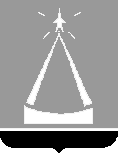 СОВЕТ  ДЕПУТАТОВ  ГОРОДСКОГО ОКРУГА  ЛЫТКАРИНО         РЕШЕНИЕ          ____________  № _________			ПроектО внесении изменений в Положение о земельном налоге на территории муниципального образования «Городской округ Лыткарино Московской области»В соответствии с абзацем третьим пункта 3 статьи 56 части 1 Налогового кодекса Российской Федерации, Федеральным законом от 06.10.2003 №131-ФЗ «Об общих принципах организации местного самоуправления в Российской Федерации», Уставом городского округа Лыткарино Московской области, с учетом правотворческой инициативы Прокуратуры города Лыткарино (письмо от 20.02.2024 № 7-35-2024) Совет депутатов городского округа Лыткарино решил:Внести прилагаемые изменения в Положение о земельном налоге на территории муниципального образования «Городской округ Лыткарино Московской области», утвержденное решением Совета депутатов города Лыткарино Московской области от 01.11.2012 № 307/35. Направить изменения в Положение о земельном налоге на территории муниципального образования «Городской округ Лыткарино Московской области» главе городского округа Лыткарино для подписания и опубликования.  Разместить настоящее решение на официальном сайте городского округа Лыткарино в сети «Интернет». Настоящее решение вступает в силу со дня его официального опубликования, распространяется на правоотношения, возникшие с 1 января 2023 года. Председатель Совета депутатовгородского округа Лыткарино                                                         Е.В. СерёгинПриложение                                                                 к решению Совета депутатов                                             городского округа Лыткарино                                                                                                                                                                                    от  _________  №_____Изменения в Положение о земельном налоге на территории муниципального образования «Городской округ Лыткарино Московской области»Пункт 3.1 дополнить подпунктом 10 следующего содержания:«10) военнослужащие, принимающие участие в специальной военной операции на территориях Донецкой Народной Республики, Луганской Народной Республики, Запорожской области, Херсонской области и Украины, из числа: - граждан Российской Федерации, призванных на военную службу по мобилизации в Вооруженные Силы Российской Федерации в соответствии с Указом Президента Российской Федерации от 21.09.2022 № 647 «Об объявлении частичной мобилизации в Российской Федерации»;- граждан Российской Федерации, заключивших контракт о добровольном содействии в выполнении задач, возложенных на Вооруженные Силы Российской Федерации, с Министерством обороны Российской Федерации.».Глава городского округа Лыткарино                                                     К.А. Кравцов     